ΤΕΧΝΙΚΗ  ΠΕΡΙΓΡΑΦΗ        Με την παρούσα τεχνική έκθεση προβλέπεται να γίνει η προμήθεια  δεκαπέντε   χιλιάδες (15.000) φακέλων αλληλογραφίας για τις ανάγκες της αλληλογραφίας της Οικονομικής Υπηρεσίας του Δήμου. Οι διαστάσεις των φακέλων θα είναι 11,40εκ. Χ 23,00εκ., με αυτοκόλλητη ταινία στη μεγάλη πλευρά, χρώματος λευκού, με το λογότυπο του Δήμου Χίου στην εμπρόσθια άνω αριστερά πλευρά και διαφανές παράθυρο (διαστάσεων 10,50εκ. Χ 4,50εκ.) για τα στοιχεία του παραλήπτη στην εμπρόσθια κάτω και δεξιά πλευρά (όπως το υπόδειγμα).ΠΡΟΣΟΧΗ: Οι αποστάσεις του παραθύρου από τις άκρες του φακέλου θα πρέπει να είναι 2εκ. όπως στο υπόδειγμα.  Το όλο κόστος δεν θα υπερβαίνει το ποσό των 1.053,00 ευρώ.       Η δαπάνη θα βαρύνει τον Κ.Α. εξόδων 10-6615.001 «Εκτυπώσεις, εκδόσεις, βιβλιοδετήσεις» προϋπολογισμού Δήμου Χίου οικ. έτους 2022.   Η προμήθεια θα γίνει με απευθείας ανάθεση και  σύμφωνα με τις διατάξεις του  Ν 4412/2016 .-Η-							             Η                         Συντάξασα                                                                                               Θεωρήσασα               Κοντού Αναστασία 						 Παληού Σμαράγδα ΠΕΡΙΓΡΑΦΗΤΕΜΑΧΙΑΤΙΜΗ ΜΟΝΑΔΟΣΣΥΝΟΛΟΦάκελοι αλληλογραφίας διαστάσεων 11,40 εκ. Χ 23,00 εκ., με αυτοκόλλητη ταινία στη μεγάλη πλευρά, χρώματος λευκού, με το λογότυπο του Δήμου Χίου στην εμπρόσθια άνω αριστερά πλευρά και διαφανές παράθυρο (διαστάσεων 10,50εκ. Χ 4,50εκ.) για τα στοιχεία του παραλήπτη στην εμπρόσθια κάτω και δεξιά πλευρά20.0000,05 €1.000,00 €ΜΕΡΙΚΟ ΣΥΝΟΛΟΜΕΡΙΚΟ ΣΥΝΟΛΟΜΕΡΙΚΟ ΣΥΝΟΛΟ1.000,00 €ΦΠΑ 17%ΦΠΑ 17%ΦΠΑ 17%170,00 €ΤΕΛΙΚΟ ΣΥΝΟΛΟ ΤΕΛΙΚΟ ΣΥΝΟΛΟ ΤΕΛΙΚΟ ΣΥΝΟΛΟ 1.170,00 €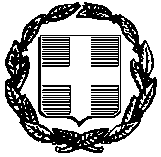 